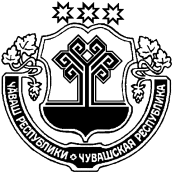 О проведении публичных слушаний по проекту решенияСобрания депутатов Таушкасинского сельского поселения «О внесении изменений в Устав Таушкасинского сельского поселения Цивильского района Чувашской Республики».         В соответствии с Федеральным законом от 06.10.2003 года №131-ФЗ «Об общих принципах организации деятельности местного самоуправления в Российской Федерации» и  со ст. 15 Устава Таушкасинского сельского поселения  Цивильского района Чувашской Республики, утвержденного решением Собрания депутатов Таушкасинского сельского поселения Цивильского района Чувашской Республики 20 апреля 2012 года № 11/1, администрация Таушкасинского  сельского поселения  Цивильского  района Чувашской Республики   ПОСТАНОВЛЯЕТ:1. Назначить проведение публичных слушаний по проекту решения  «О внесении изменений  в Устав Таушкасинского сельского поселения Цивильского района Чувашской Республики»,  в здании сельского Дома культуры   на  27 сентября   2021 года  на 17:15 часов.2. Образовать для проведения публичных слушаний по проекту решения   о внесении изменений  в Устав Таушкасинского сельского поселения   комиссию в следующем составе:-Соловьев А.Г. - глава Таушкасинского сельского поселения, председатель комиссии;-Иванова В.Ю. – ведущий специалист – эксперт  администрации Таушкасинского сельского поселения, секретарь комиссии;Члены:-Петрова Л.С.  - специалист - эксперт администрации Таушкасинского сельского поселения;-Петрова Р.В. – депутат  Собрания депутатов Таушкасинского сельского поселения (по согласованию);3. Назначить ответственной за подготовку и проведение публичных слушаний по проекту решения   о внесении изменений  в Устав Таушкасинского сельского поселения Иванову В.Ю., ведущего специалиста – эксперта администрации Таушкасинского сельского поселения.4. Опубликовать в периодическом печатном издании «Таушкасинский    вестник» настоящее постановление, проект решения    о  внесении изменений  в Устав Таушкасинского сельского поселения и порядок внесения предложений (Приложение к постановлению).Приложение                                                                                 к постановлению  администрации                                                                                 Таушкасинского сельского                                                                                 поселения Цивильского района                                                                                 от  25.08.2021 г. № 52                               Прядок  внесения предложений       Предложения по проекту решения о внесении изменений  в Устав Таушкасинского сельского поселения принимаются в администрации Таушкасинского сельского поселения по адресу: 429910, д. Таушкасы, ул. Школьная, д. 6.   Предложения по проекту решения могут быть внесены в письменном виде, в том числе путем направления писем и телеграмм, устно при непосредственном обращении в администрацию Таушкасинского сельского поселения, или по телефону 64-9-25.   В предложении по проекту решения должны содержаться следующие сведения: фамилия, имя, отчество и адрес лица, направившего предложение, однозначно выраженное мнение, не допускающее двоякого толкования, о внесении каких-либо изменений в проект.О внесении изменений в УставТаушкасинского сельского поселенияЦивильского  районаЧувашской РеспубликиНа основании Федерального закона от 6 октября 2003 г. № 131-ФЗ "Об общих принципах организации местного самоуправления в Российской Федерации", Закона Чувашской Республики от 18 октября 2004 г. № 19 "Об организации местного самоуправления в Чувашской Республике" Собрание депутатов  Таушкасинского сельского поселения решило:1. Внести в Устав Таушкасинского сельского поселения, принятый  решением Собрания депутатов Таушкасинского сельского поселения от 20.04.2012 № 11/1 (с изменениями, внесенными решениями Собрания депутатов Таушкасинского сельского поселения от  05 июня 2013 года № 16/1, от 25 декабря 2013 года № 20/1, от 12 марта 2014 года № 21/1, от 11 декабря 2014 года № 26/1, от 19 июня 2015 года № 32/1, от 20 февраля 2017 года №14/1, от 01 декабря 2017 года №20/1, от 10 августа 2018 года №27/1, от 08 апреля 2019 года №33/1, от 01 ноября 2019 года №37/1) следующие изменения:1) в статье 5: а) дополнить частью 3.1. следующего содержания:"3.1. Порядок установления и оценки применения содержащихся в муниципальных нормативных правовых актах обязательных требований, которые связаны с осуществлением предпринимательской и иной экономической деятельности и оценка соблюдения которых осуществляется в рамках муниципального контроля, привлечения к административной ответственности, предоставления лицензий и иных разрешений, аккредитации, иных форм оценки и экспертизы (далее - обязательные требования), определяется муниципальными нормативными правовыми актами с учетом принципов установления и оценки применения обязательных требований, определенных Федеральным законом от 31 июля 2020 года № 247-ФЗ "Об обязательных требованиях в Российской Федерации".";2) в части 1 статьи 6:а) в пункте 5 слова "за сохранностью автомобильных дорог местного значения" заменить словами "на автомобильном транспорте, городском наземном электрическом транспорте и в дорожном хозяйстве";б) в пункте 16 слова "осуществление контроля за их соблюдением" заменить словами "осуществление муниципального контроля в сфере благоустройства, предметом которого является соблюдение правил благоустройства территории поселения, требований к обеспечению доступности для инвалидов объектов социальной, инженерной и транспортной инфраструктур и предоставляемых услуг";3) часть 1 статьи 7 дополнить пунктом 19 следующего содержания:"19) осуществление мероприятий по оказанию помощи лицам, находящимся в состоянии алкогольного, наркотического или иного токсического опьянения.";4) часть 1.1. статьи 9 изложить в следующей редакции:"1.1. Организация и осуществление видов муниципального контроля регулируются Федеральным законом от 31 июля 2020 года № 248-ФЗ "О государственном контроле (надзоре) и муниципальном контроле в Российской Федерации".";5) в статье 13.1:а) часть 1 дополнить пунктом 4 следующего содержания:"4) в соответствии с Законом Чувашской Республики на части территории населенного пункта, входящего в состав Таушкасинского сельского поселения*, по вопросу введения и использования средств самообложения граждан на данной части территории населенного пункта;";б) дополнить частью 1.1 следующего содержания:"1.1. Сход граждан, предусмотренный пунктом 4 части 1 настоящей статьи, может созываться Собранием депутатов Таушкасинского сельского поселения по инициативе группы жителей соответствующей части территории населенного пункта численностью не менее 10 человек.";в) в части 2 после слов "жителей населенного пункта" дополнить словами "(либо части его территории)";6) пункт 9 части 8 статьи 22 изложить в следующей редакции:"9) прекращения гражданства Российской Федерации либо гражданства иностранного государства - участника международного договора Российской Федерации, в соответствии с которым иностранный гражданин имеет право быть избранным в органы местного самоуправления, наличия гражданства (подданства) иностранного государства либо вида на жительство или иного документа, подтверждающего право на постоянное проживание на территории иностранного государства гражданина Российской Федерации либо иностранного гражданина, имеющего право на основании международного договора Российской Федерации быть избранным в органы местного самоуправления, если иное не предусмотрено международным договором Российской Федерации;";7) пункт "8" части 1 статьи 35 изложить в следующей редакции:"8) прекращения гражданства Российской Федерации либо гражданства иностранного государства - участника международного договора Российской Федерации, в соответствии с которым иностранный гражданин имеет право быть избранным в органы местного самоуправления, наличия гражданства (подданства) иностранного государства либо вида на жительство или иного документа, подтверждающего право на постоянное проживание на территории иностранного государства гражданина Российской Федерации либо иностранного гражданина, имеющего право на основании международного договора Российской Федерации быть избранным в органы местного самоуправления, если иное не предусмотрено международным договором Российской Федерации;";8) в статье 55:а) в абзаце 1 после слов "(населенного пункта" дополнить совами "(либо части его территории)";б) в абзаце 2 слова "предусмотренных пунктом 4.1" заменить словами "предусмотренных пунктами 4.1 и 4.3";9) в части 1 статьи 63 слово "его" исключить, дополнить словами "уведомления о включении сведений об уставе муниципального образования, муниципальном правовом акте о внесении изменений в устав муниципального образования в государственный реестр уставов муниципальных образований субъекта Российской Федерации, предусмотренного частью 6 статьи 4 Федерального закона от 21 июля 2005 года № 97-ФЗ "О государственной регистрации уставов муниципальных образований".".2. Настоящее решение вступает в силу после его государственной регистрации и официального опубликования.Председатель Собрания депутатов Таушкасинского сельского поселения                                 Н.В.Николаева       Глава Таушкасинского сельского поселения                                                         А.Г.Соловьев                ЧĂВАШ РЕСПУБЛИКИÇĚРПÿ РАЙОНĚЧУВАШСКАЯ РЕСПУБЛИКА ЦИВИЛЬСКИЙ РАЙОН  ТАВĂШКАССИ ЯЛ ПОСЕЛЕНИЙĚНАДМИНИСТРАЦИЙĚЙЫШĂНУ25 çурла 2021  №52Тавăшкасси ялĕАДМИНИСТРАЦИЯ ТАУШКАСИНСКОГО СЕЛЬСКОГОПОСЕЛЕНИЯ ПОСТАНОВЛЕНИЕ25 августа 2021   № 52деревня ТаушкасыГлава администрации Таушкасинскогосельского поселенияА.Г.Соловьев